АДМИНИСТРАЦИЯЗАКРЫТОГО АДМИНИСТРАТИВНО-ТЕРРИТОРИАЛЬНОГО ОБРАЗОВАНИЯ СОЛНЕЧНЫЙПОСТАНОВЛЕНИЕОБ УСТАНОВЛЕНИИ ТАРИФОВ НА  УСЛУГИ  МП ЖКХ ЗАТО СОЛНЕЧНЫЙ       В соответствии с Решением Думы ЗАТО Солнечный от 14.03.2014г. №177-4 «Об утверждении порядка принятия решений об установлении тарифов на услуги муниципальных предприятий и учреждений ЗАТО Солнечный», на основании решения комиссии по регулированию тарифов на услуги, предоставляемые муниципальными предприятиями и учреждениями (Протокол №14) от 24.01.2023 г., руководствуясь Уставом ЗАТО Солнечный, администрация ЗАТО СолнечныйПОСТАНОВЛЯЕТ:Утвердить тарифы на транспортные услуги оказываемые МП ЖКХ ЗАТО Солнечный согласно приложения.Настоящее постановление опубликовать в газете «Городомля на Селигере» и разместить на официальном сайте администрации ЗАТО Солнечный.Настоящее постановление вступает в силу с 01.02.2023 г.Контроль за исполнением настоящего постановления возложить на заместителя главы администрации по экономике и социальной политике Толкавец Н.В..     Глава ЗАТО Солнечный                                                    		В.А. Петров                       Приложение к постановлению  администрации ЗАТО Солнечный№ 8 от 24.01.2023 г.Тарифы на транспортные услуги оказываемые МП ЖКХ ЗАТО Солнечный24.01.2023г.                              ЗАТО Солнечный                                                  № 8№ п/пНаименование транспортного средстваЕд. изм.Стоимость в рабочий деньСтоимость в выходной день1Трактор Т-30руб./час1256,561738,002Трактор ЛТЗ-60руб./час1553,692035,133Трактор МТЗ-82руб./час1758,122190,814Экскаватор ЭО-3323руб./час1832,402265,095Вышка АГП-18руб./час2006,892456,596Поливомоечная машина ЗИЛ-43336руб./час3661,814129,167УАЗ 39629руб./час566,85771,078УАЗ 390994руб./час566,85771,079Трактор МУП-351руб./час1850,812332,2510Снегоход Буран С-640 (по ледовой переправе Южная-Кличен)руб./поездка717,821202,0511Снегоход Буран С-640руб./км89,73150,26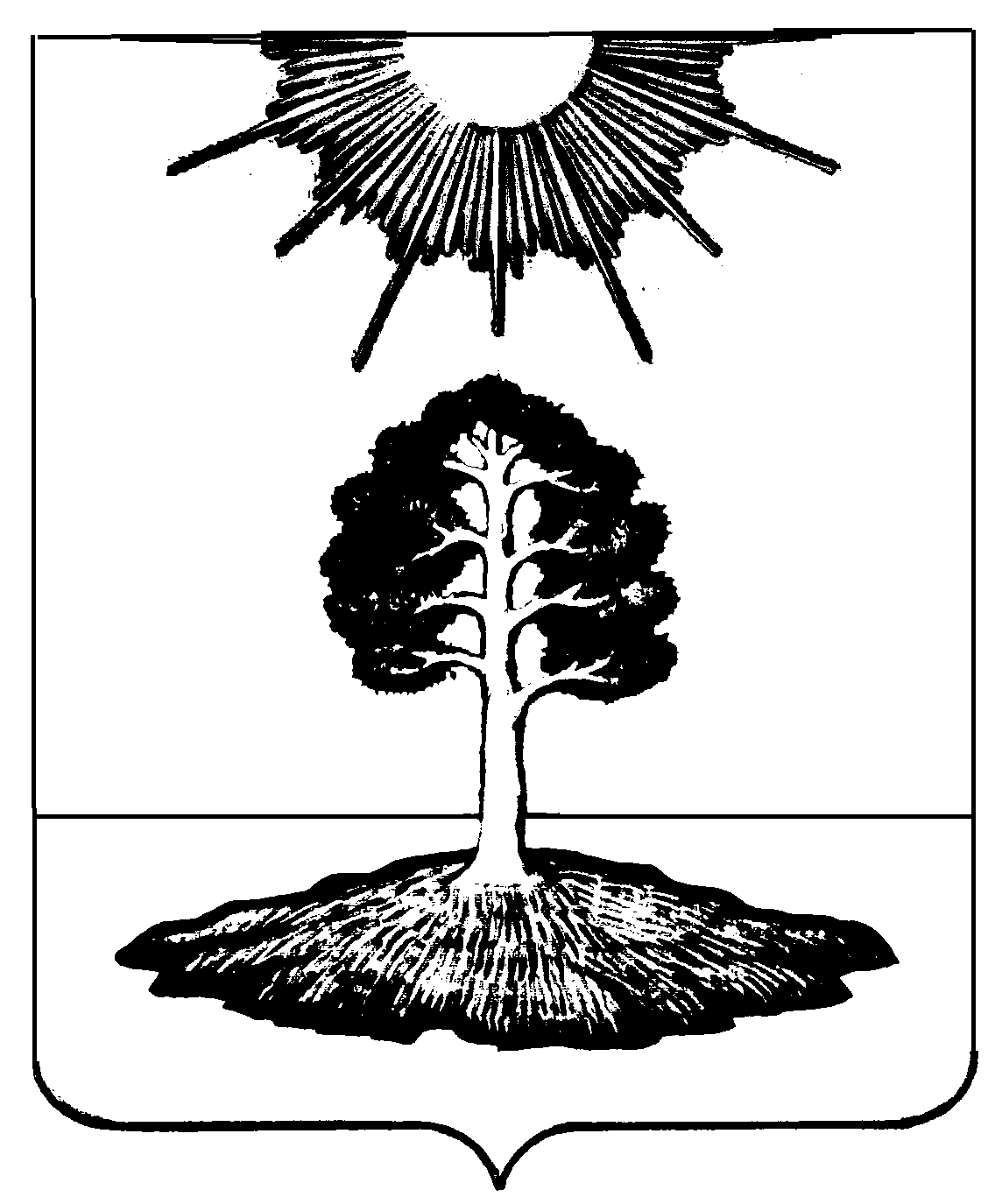 